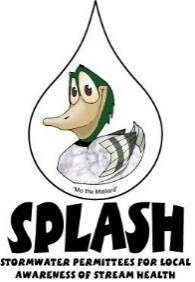 (The following template is an example only. There are many methods to comply with the COR-070000 MS4 Permit and many types of permittees. Edit this document as needed based on your specific program.)IntroductionProtecting the quality of stormwater runoff is required by the Colorado Discharge Permit System (CDPS) Regulations. The procedures described in this document detail compliance with requirements of the Municipal Separate Storm Sewer System (MS4) Permit issued by the Colorado Department of Public Health and Environment (CDPHE). The CDPHE, Water Quality Control Division (WQCD), through the MS4 permit issued to the Permittee, requires the Permittee to control and reduce the discharge of pollutants to protect stormwater quality and to satisfy the appropriate water quality requirements of the Colorado Water Quality Control Act and the Colorado Discharge Permit Regulations (Colorado Regulation 61). Specifically, 61.8(11) Conditions for Phase II Municipal Stormwater Permits states(a) An individual permit or general stormwater permit certification issued to a regulated small MS4 shall contain the following requirements, at a minimum:(i) …regulated small MS4 develop, implement, and enforce a stormwater management program designed to reduce the discharge of pollutants from the MS4 to the maximum extent practicable (MEP), to protect water quality, and to satisfy the appropriate water quality requirements of the Colorado Water Quality Control Act (25-8-101 et seq., C.R.S.). …Implementation of BMPs consistent with the provisions of the stormwater management program required pursuant to this section and the provisions of the permit required pursuant to subsection (ii) constitutes compliance with the standard of reducing pollutants to the MEP…(ii) (C) Illicit discharge detection and elimination. The permittee must develop, implement and enforce a program to detect and eliminate illicit discharges (as defined at 61.2) into the permittee's small MS4. (I) The permittee must: (a) Develop, if not already completed, a storm sewer system map, showing the location of all municipal storm sewer outfalls and the names and location of all state waters that receive discharges from those outfalls; (b) To the extent allowable under State or local law, effectively prohibit, through ordinance or other regulatory mechanism, nonstormwater discharges into the storm sewer system, and implement appropriate enforcement procedures and actions; and (c) Develop and implement a plan to detect and address nonstormwater discharges, including illicit discharges and illegal dumping, to the system. The plan must include the following three components: procedures for locating priority areas likely to have illicit discharges; procedures for tracing the source of an illicit discharge; and procedures for removing the source of the discharge. (II) The permittee needs to address the following categories of nonstormwater discharges or flows (i.e., illicit discharges) only if the permittee identifies them as significant contributors of pollutants to the permittee's small MS4: landscape irrigation, lawn watering, diverted stream flows, irrigation return flow, rising ground waters, uncontaminated ground water infiltration (as defined at 40 CFR 35.2005(20)), uncontaminated pumped ground water, springs, flows from riparian habitats and wetlands, water line flushing, discharges from potable water sources, foundation drains, air conditioning condensation, water from crawl space pumps, footing drains, individual residential car washing, dechlorinated swimming pool discharges, and street wash water (discharges or flows from fire fighting activities are excluded from the effective prohibition against non-stormwater and need only be addressed where they are identified as significant sources of pollutants to state waters).As required in the MS4 general permit (COR-070000) Illicit Discharge Detection and Elimination, a program to effectively prohibit illicit discharges must be implemented. Purpose of Document This procedure, titled Illicit Discharge Detection and Elimination (IDDE) Program Procedures, documents the process for complying with the Illicit Discharge Detection Elimination Program in the Non-Standard MS4 Permit (COR-070000).The procedure may change without notice if it is found to no longer be effective and/or compliant with the MS4 permit requirements. Unless significant changes warrant, this Document is reviewed annually and updated as necessary.Illicit DischargesThe term “illicit discharge” is defined in the Phase II MS4 Permit as “Any discharges to an MS4 that is not composed entirely of stormwater except discharges specifically authorized by a CDPS or NPDES permit and discharges resulting from emergency fire fighting activities.” There are many types of illicit discharges that in accordance with the permit need to be prohibited. Only the discharges listed in Part.I.2.a.v. of the MS4 Permit can be excluded from being effectively prohibited (to be referenced as “allowed non stormwater discharges” from this point forward). Section 1: Storm Sewer System Map (Part I.E.2.a.i)This section, titled Storm Sewer System Map, documents the process used to meet the requirements of the IDDE Program for maintaining the outfall map. Section 2: Regulatory Mechanisms (Part I.E.2.a.ii and iii)This section, titled Regulatory Mechanisms, documents the regulatory mechanisms used to meet the requirements of the IDDE Program. The following methods are used to meet the regulatory mechanism required to effectively prohibit illicit discharges.Section 3: Exemptions (Part I.E.2.a.iii) and Allowed Non-stormwater Discharges (Part I.E.2.a.v)This section, titled Exemptions and Allowed Non-stormwater Discharges, documents the requirements for illicit discharges that are exempted from being considered illicit discharges to ensure all exemptions meet the requirements in the IDDE Program.Section 4: Tracing an Illicit Discharge (Part I.E.2.a.iv)This section, titled Tracing an Illicit Discharge, documents the process used for meeting the requirement to trace illicit discharges when reported or identified. Section 5: Removing an Illicit Discharge (Part 1.E.2.a.vi)This section, titled Removing an Illicit Discharge, documents the requirements for removing illicit discharges to ensure compliance with the IDDE Program. Section 6: Coordination with Surrounding MS4 Permittees (Part I.E.2.a.vii)This section, titled Coordination with Surrounding MS4 Permittees, documents the requirements for coordination with surrounding MS4 Permittees to ensure compliance with the IDDE Program.Section 7: Enforcement Response (Part I.E.2.a.viii)This section, titled Enforcement Response, documents the requirements for enforcement to ensure compliance with the IDDE Program.Section 8: Training (Part I.E.2.a.x.)This section, titled Training, documents the requirements for enforcement to ensure compliance with Post-Construction Stormwater Management in Development and Redevelopment Program.